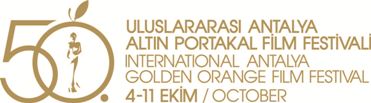 30. 09. 2013 BASIN BÜLTENİAltın Portakal’da Gişeler 2 Ekim’de Açılıyor Antalya Büyükşehir Belediyesi – Antalya Kültür Sanat Vakfı işbirliğiyle düzenlenen 50. Uluslararası Antalya Altın Portakal Film Festivalinde bilet satışları başlıyor. AKM Aspendos Salonu’nda gösterime girecek filmlerin bilet satışları için gişeler2 Ekim’de açılıyor.4-11 Ekim 2013 tarihleri arasında Atatürk Kültür Merkezi’nde gösterimi yapılacak uzun metraj filmler için normal bilet fiyatı 5 TL, indirimli bilet fiyatı 3 TL olarak belirlendi. AKM Perge Salonu’nda gösterimi yapılacak belgesel ve kısa filmleri izlemek isteyen sinemaseverlerden ise herhangi bir ücret alınmayacak.817 kişilik Türkiye’nin en büyük sinema salonu olma özelliği taşıyan AKM Aspendos Salonu’nda sinemaseverlerle buluşacak gala ve özel gösterim filmlerinde, izleyici rekoruna ulaşılması bekleniyor. Festival filmlerine 49. Festivalde gösterilen ilginin 50. Festival programı içinde yer alan film gösterimlerinde artarak devam etmesi bekleniyor. Bilgilerinize sunar, iyi çalışmalar dileriz.http://www.altinportakal.org.tr/https://www.facebook.com/AltinPortakalFilmFestivalihttps://twitter.com/5Oaltinportakalhttp://vimeo.com/altinportakalhttps://plus.google.com/+Alt%C4%B1nPortakal/postshttp://www.youtube.com/altinportakalBültenler ve daha çok fotoğraf için:ftp://95.0.101.67/ (Kullanıcı adı: portakal Şifre: antalya) Bilgi için:Özlem Şahin0242 238 54 44 – 0507 216 63 78basin@aksav.org.tr